Bijschriften The Show Must Go On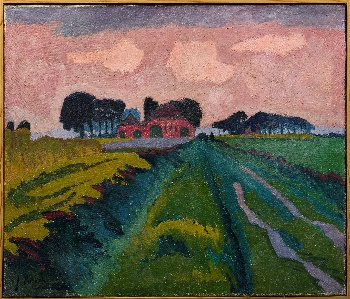 Jan Altink, De rode boerderij, 1924, was/olieverf op doek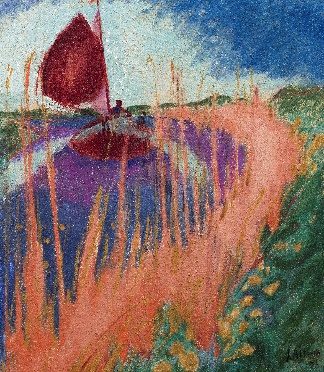 Jan Altink, Schip met rood zeil, 1926, was/olieverf op doek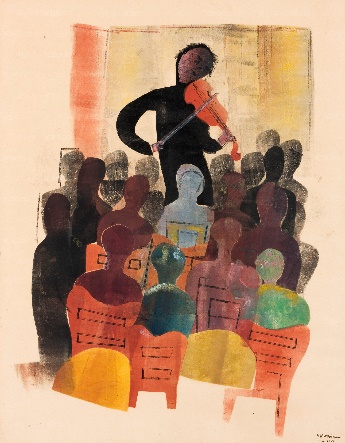 H.N. Werkman, Violist en publiek, 1942, inkt op papier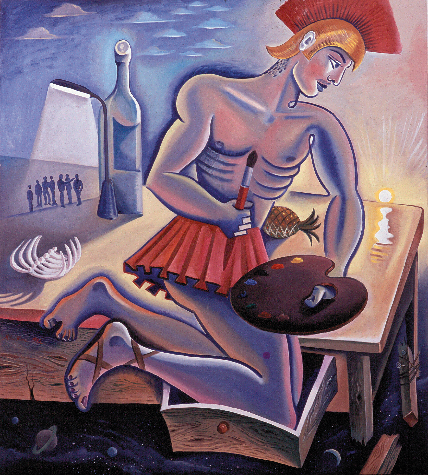 Milan Kunc, Der Wahre Avantgardist versucht vergebens in die Schublade zu passen, 1982, olieverf op doek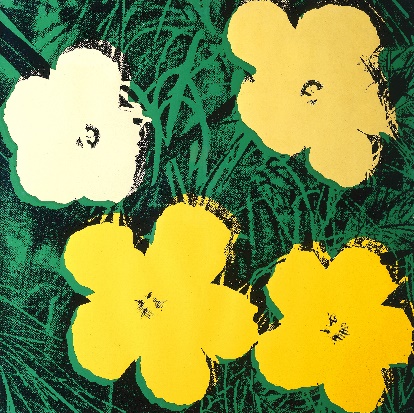 Andy Warhol, Flowers, 1970, zeefdruk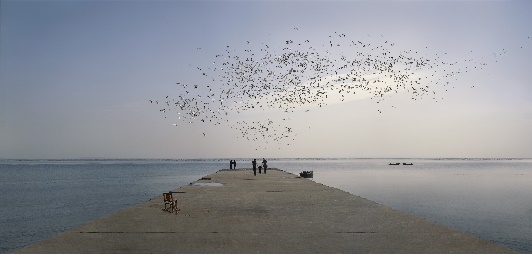 Chi Peng, Mood is Never Better than Memory - February, 2010, kleurenafdruk